Publicado en Madrid. el 23/06/2016 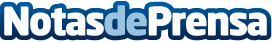 La marca Giti llega a EuropaGiti Tire ha lanzado su marca insignia Giti en sus operaciones de Europa reemplazando el extenso portfolio europeo de GT Radial en camión y autobús. (TBR)Datos de contacto:Soledad Olalla CorcesNota de prensa publicada en: https://www.notasdeprensa.es/la-marca-giti-llega-a-europa_1 Categorias: Automovilismo Industria Automotriz http://www.notasdeprensa.es